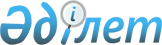 О внесении изменений в Решение Комиссии Таможенного союза от 23 сентября 2011 г. № 799Решение Коллегии Евразийской экономической комиссии от 17 мая 2016 года № 46      Примечание РЦПИ!

      Решение вступило в силу 17.06.2016 - сайт Евразийского экономического союза.

      В соответствии с пунктом 4 Протокола о техническом регулировании в рамках Евразийского экономического союза (приложение № 9 к Договору о Евразийском экономическом союзе от 29 мая 2014 года) и пунктом 5 приложения № 2 к Регламенту работы Евразийской экономической комиссии, утвержденному Решением Высшего Евразийского экономического совета от 23 декабря 2014 г. № 98, Коллегия Евразийской экономической комиссии решила:



      1. Внести в Решение Комиссии Таможенного союза от 23 сентября 2011 г. № 799 «О принятии технического регламента Таможенного союза «О безопасности парфюмерно-косметической продукции» изменения согласно приложению.



      2. Настоящее Решение вступает в силу по истечении 30 календарных дней с даты его официального опубликования.      Председатель Коллегии

      Евразийской экономической комиссии         Т. Саркисян

ПРИЛОЖЕНИЕ            

к Решению Коллегии        

Евразийской экономической комиссии

от 17 мая 2016 г. № 46       

ИЗМЕНЕНИЯ,

вносимые в Решение Комиссии Таможенного союза

от 23 сентября 2011 г. № 799

      1. В пункте 2.2 слова «(подтверждения) соответствия продукции» заменить словами «соответствия объектов технического регулирования».



      2. Перечень стандартов, содержащих правила и методы исследований (испытаний) и измерений, в том числе правила отбора образцов, необходимые для применения и исполнения требований технического регламента Таможенного союза «О безопасности парфюмерно-косметической продукции» (ТР ТС 009/2011) и осуществления оценки (подтверждения) соответствия продукции, утвержденный указанным Решением, изложить в следующей редакции:«УТВЕРЖДЕН            

Решением Комиссии Таможенного союза

от 23 сентября 2011 г. № 799   

(в редакции Решения Коллегии   

Евразийской экономической комиссии

от 17 мая 2016 г. № 46)                                 ПЕРЕЧЕНЬ

       стандартов, содержащих правила и методы исследований

 (испытаний) и измерений, в том числе правила отбора образцов,

необходимые для применения и исполнения требований технического

         регламента Таможенного союза «О безопасности

     парфюмерно-косметической продукции» (ТР ТС 009/2011)

    и осуществления оценки соответствия объектов технического

                            регулирования
					© 2012. РГП на ПХВ «Институт законодательства и правовой информации Республики Казахстан» Министерства юстиции Республики Казахстан
				№

п/пЭлементы технического регламента Таможенного союзаОбозначение стандарта Наименование стандартаПримечание123451пункт 3 статьи 5раздел 2 ГОСТ 790-89Мыло хозяйственное твердое и мыло туалетное. Правила приемки и методы выполнения измерений2пункт 3 статьи 5пункт 6.8 ГОСТ 7983-99Пасты зубные. Общие технические условия3пункт 3 статьи 5раздел 2 ГОСТ 29188.0-91Изделия парфюмерно-косметические. Правила приемки, отбор проб, методы органолептических испытаний применяется до 01.07.20184пункт 3 статьи 5ГОСТ 29188.2-91Изделия косметические. Метод определения водородного показателя рНприменяется до 01.07.20185пункт 3 статьи 5ГОСТ 29188.2-2014Продукция парфюмерно-косметическая. Метод определения водородного показателя рН6пункт 3 статьи 5пункт 6.8 СТБ 1736-2007Средства гигиены полости рта жидкие. Общие технические условия7пункт 3 статьи 5пункт 6.8 ГОСТ Р 51577-2000Средства гигиены полости рта жидкие. Общие технические условия8пункт 3 статьи 5пункт 6.8 СТ РК ГОСТ Р51577-2003Средства гигиены полости рта жидкие. Общие технические условия9пункты 3 – 6 статьи 5разделы 3 и 4 ГОСТ 29188.0-2014Продукция парфюмерно-косметическая. Правила приемки, отбор проб, методы органолептических испытаний 10пункты 3, 5 и 6 статьи 5ГОСТ ISO 212-2014Масла эфирные. Отбор проб11пункт 4 статьи 5ГОСТ ISO 18416-2013Продукция парфюмерно-косметическая. Микробиология. Обнаружение Candida albicans12пункт 4 статьи 5ГОСТ ISO 21148-2013Продукция парфюмерно-косметическая. Микробиология. Общие требования к микробиологическому контролю13пункт 4 статьи 5ГОСТ ISO 21149-2013Продукция парфюмерно-косметическая. Микробиология. Подсчет и обнаружение мезофильных аэробных микроорганизмов14пункт 4 статьи 5ГОСТ ISO 21150-2013Продукция парфюмерно-косметическая. Микробиология. Обнаружение Escherichia coli15пункт 4 статьи 5ГОСТ ISO 22717-2013Продукция парфюмерно-косметическая. Микробиология. Обнаружение Pseudomonas aeruginosa16пункт 4 статьи 5ГОСТ ISO 22718-2013Продукция парфюмерно-косметическая. Микробиология. Обнаружение Staphylococcus aureus17пункт 4 статьи 5СТ РК ИСО 16212-2011Косметика. Микробиология. Подсчет количества дрожжей и плесени18пункт 4 статьи 5СТ РК ИСО 18415-2009Косметика. Микробиология. Обнаружение специфических и неспецифических микроорганизмов19пункт 5 статьи 5ГОСТ 26927-86Сырье и продукты пищевые. Метод определения ртутиприменяется до 01.07.201820пункт 5 статьи 5ГОСТ 26930-86Сырье и продукты пищевые. Метод определения мышьякаприменяется до 01.07.201821пункт 5 статьи 5ГОСТ 26932-86Сырье и продукты пищевые. Метод определения свинцаприменяется до 01.07.201822пункт 5 статьи 5ГОСТ 30178-96Сырье и продукты пищевые. Атомно-абсорбционный метод определения токсичных элементовприменяется до 01.07.201823пункт 5 статьи 5ГОСТ 31676-2012Продукция парфюмерно-косметическая. Колориметрические методы определения массовых долей ртути, свинца, мышьяка, кадмия24пункт 5 статьи 5ГОСТ 32936-2014Продукция парфюмерно-косметическая. Инверсионно-вольтамперометрический метод определения ртути25пункт 5 статьи 5ГОСТ 32937-2014Продукция парфюмерно-косметическая. Инверсионно-вольтамперометрический метод определения свинца26пункт 5 статьи 5ГОСТ 32938-2014Продукция парфюмерно-косметическая. Инверсионно-вольтамперометрический метод определения мышьяка27пункт 5 статьи 5ГОСТ 33021-2014Продукция парфюмерно-косметическая. Определение массовой доли мышьяка методом атомной абсорбции с генерацией гидридов28пункт 5 статьи 5ГОСТ 33022-2014Продукция парфюмерно-косметическая. Определение массовой доли ртути методом беспламенной атомной абсорбции29пункт 5 статьи 5ГОСТ 33023-2014Продукция парфюмерно-косметическая. Определение массовой доли свинца методом атомной абсорбции с электротермической атомизацией30пункт 6 статьи 5ГОСТ 32893-2014Продукция парфюмерно-косметическая. Методы оценки токсикологических и клинико-лабораторных показателей безопасности31пункт 6 статьи 5ГОСТ 33483-2015Продукция парфюмерно-косметическая. Методы определения и оценки клинико-лабораторных показателей безопасностиприменяется с 01.07.201632пункт 6 статьи 5ГОСТ 33506-2015Продукция парфюмерно-косметическая. Методы определения и оценки токсикологических показателей безопасности применяется с 01.07.201633пункты 4 и 5 статьи 6ГОСТ ISO 24444-2013Продукция косметическая. Методы испытаний защиты от солнца. Определение солнцезащитного фактора (SPF) на живых организмах (in vivo)